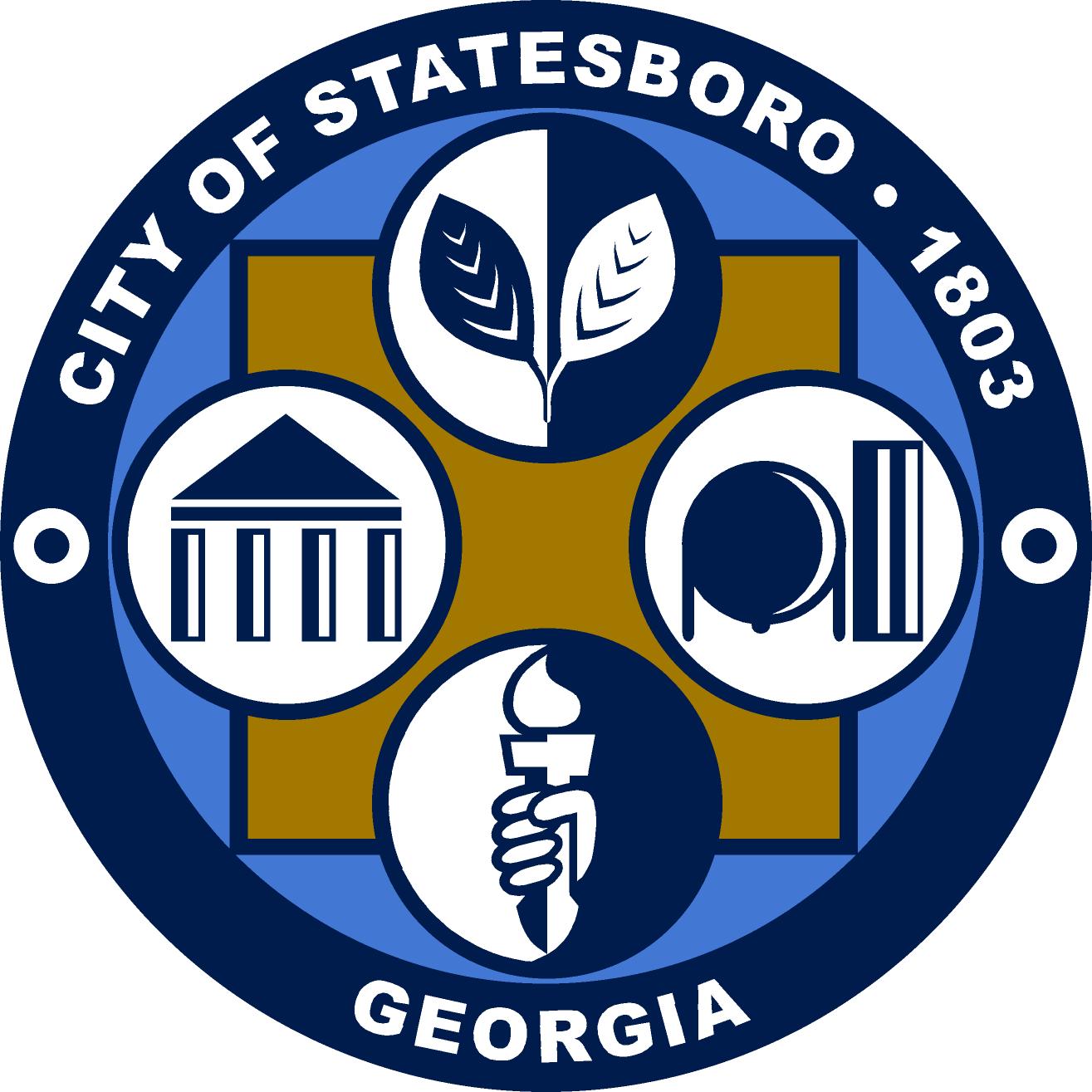 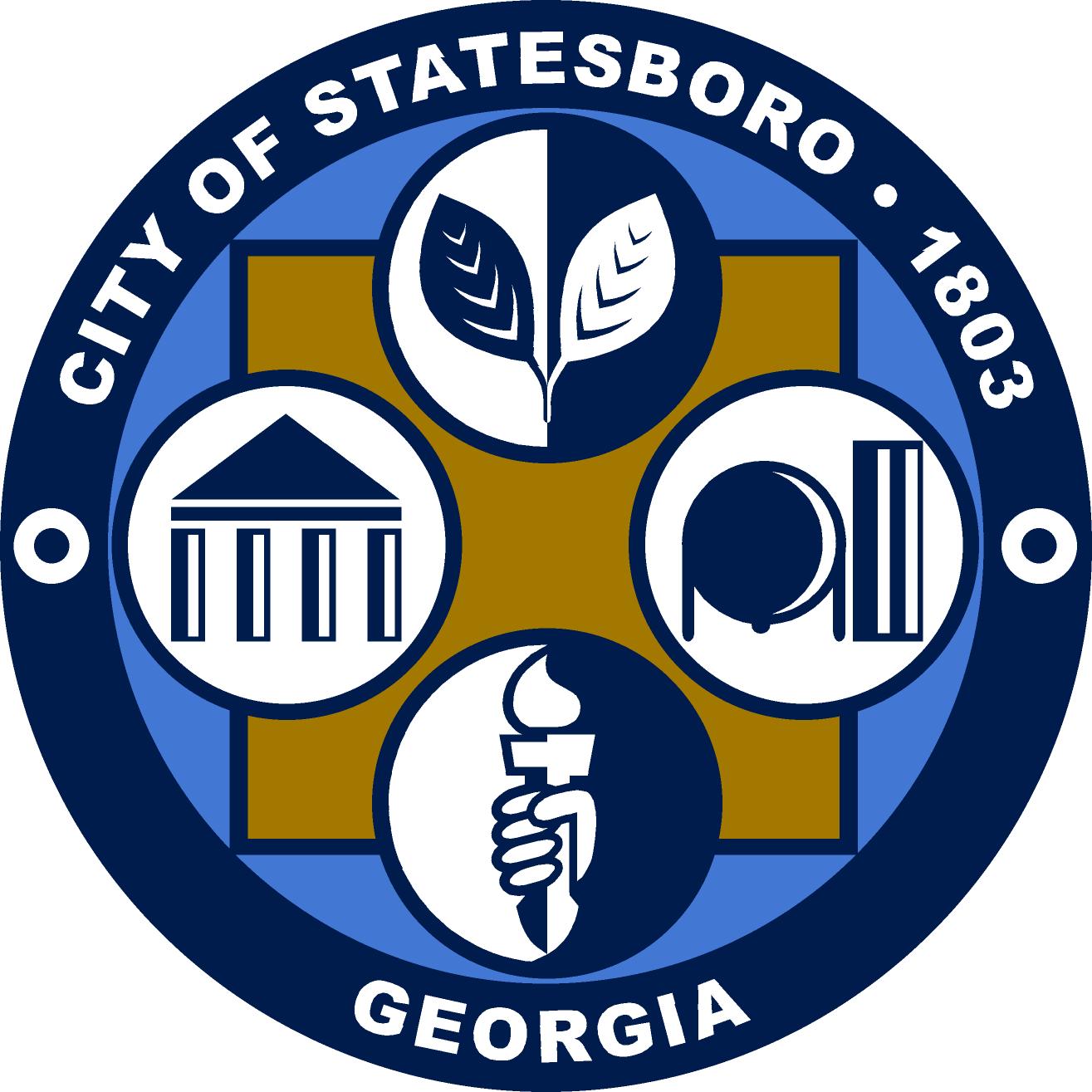 Statesboro Planning CommissionMarch 1, 20165:00 P.M.City Hall Council ChamberMeeting AgendaCall to Order Approval of Minutes February 2, 2016 Meeting MinutesNew Business1.	APPLICATION # SE 16-02-01:  Brason Investments, LLC requests a Special Exception for .38 acres of property located at 101 Hawthorne Road to utilize the existing single-family residence as an office (Tax Parcel Number MS74000085000).AnnouncementsAdjourn